केंद्रीय विद्यालय जोशीमठशरदकालीन गृहकार्यकक्षा -  तीनविषय-हिंदीप्रतिदिन एक सुलेख लिखिए I1-100 तक हिंदी में गिनतियां लिखिए I किन्हीं दो पालतू पशुओं के बारे में लिखिए वह उनके चित्र भी चिपकाएअपने एक मनपसंद त्योहार के बारे में 10 वाक्य लिखिएSUBJECT-ENGLISH1. Collect the pictures of means of transport on a4 sheet.2. Picture of different working people with their professions3. Write a short paragraph on a journey you have taken during break.4. Paste pictures of animals and young ones with their names.SUBJECT: - MATHSQ1. Learn and write table from 2 to 15. Q2. Make a shopping list with the help of your mother and find out total expenses:Q3. 10 sums of addition and subtraction. ( kg and g)Q3. 10 sums of pattern.Q5. 10 sums of multiplication. (Double digit).SUBJECT: - EVS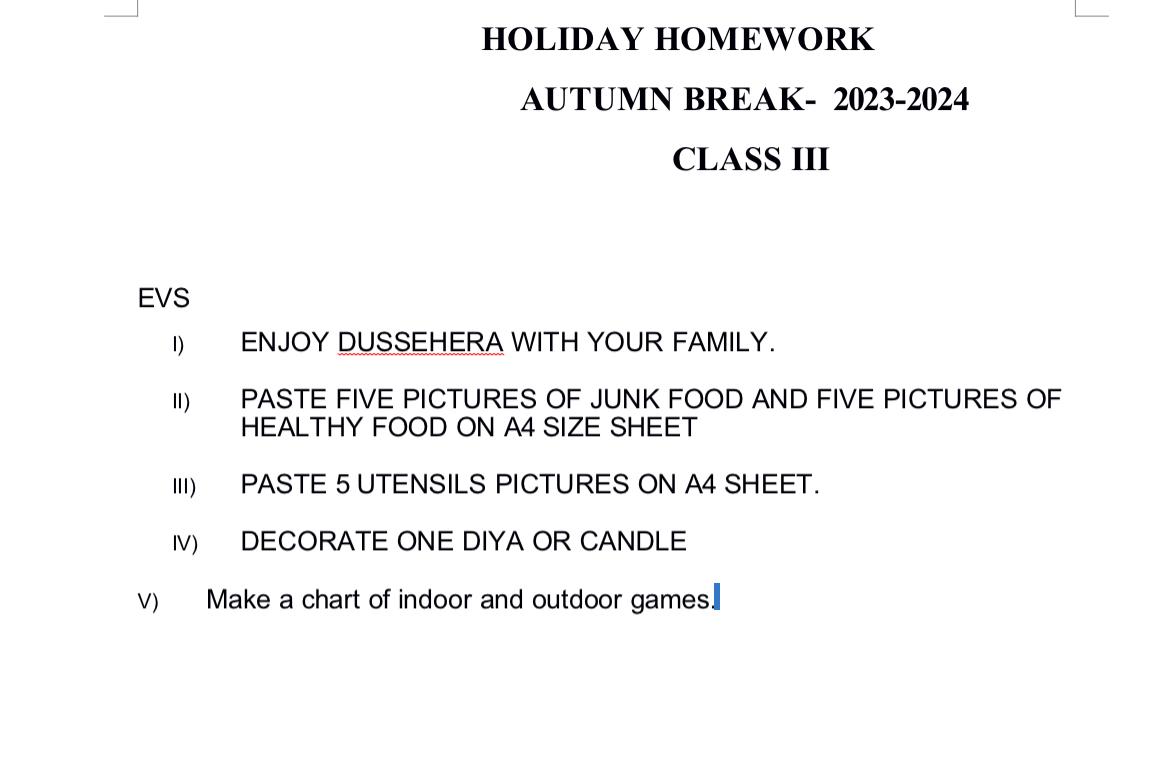 Sr. No.Item nameRateUnit kg,g,lt,mt etc.Amount